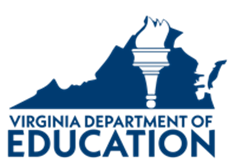 ASSESSMENT POLICY and DISTANCE EDUCATION POLICYFOR VIRGINIAADULT EDUCATION AND LITERACY PROGRAMSEffective: January 8, 2024 - June 30, 2024ADDENDUM Effective: March 8, 2024Virginia Department of EducationOffice of Career, Technical, and Adult EducationOAEL@doe.virginia.gov(804) 750-8163This addendum provides approval for the BEST Literacy 2.0 and BEST Plus 3.0 assessments beginning March 8, 2024. See Guidelines for each assessment and the EFL Worksheet below. FY2023-2024 Test Subject EFL WorksheetESL AssessmentsBEST Literacy 2.0*Students can be placed into ESL Level 5 using Best Literacy 2.0, but the test does not assess skills beyond this level, so students cannot exit ESL Level 5 with this test. Retesting of students who enter this level with another assessment is recommended. BEST Plus 3.0 Computer-based Test**Above ESL Level 6: 850 and higher on computer-based test. BEST Plus 3.0 Print-based Test***Above ESL Level 4: 753 and higher on print-based test. BACK COVERStatement of Non-DiscriminationVDOE does not discriminate on the basis of race, sex, color, national origin, religion, sexual orientation, gender identity, age, political affiliation or against otherwise qualified persons with disabilities. The policy permits appropriate employment preferences for veterans and specifically prohibits discrimination against veterans. The following position has been designated to handle inquiries regarding VDOE’s non-discrimination policies:Director of Human ResourcesVirginia Department of EducationP. O. Box 2120Richmond, Virginia 23218-2120Telephone: (804) 774-4280For further information on Federal non-discrimination regulations, contact the Office for Civil Rights at OCR.DC@ed.govor call 1-800-421-3481.Assessment NameBasic English Skills Test (BEST) Literacy 2.0Applicable ProgramSuitable for use at ESL levels 1-4 of the NRSSubjectReading and WritingActive DateJuly 13, 2023Expiration DateJuly 13, 2030Applicable NRS Levels and Scale Score RangesSee Addendum to Appendix B.Version AvailablePrint Administration Type Individual or groupAdministration Time1 hour (approximately)Forms AvailableForms 1, 2, and 3 are approved for use on paper Length before Pre-testWithin first six hours of instructionLength before Post-test40 hours minimumItem Type/ContentThe BEST Literacy 2.0 assessment addresses reading and writing skills of English language learners. The assessment is aligned with the 2016 English Language Proficiency Standards for Adult Education and the 2017 NRS EFLs for English as a Second Language. Updated question types and themes that reflect contemporary life in the U.S. Scoring ProceduresTwo skill areas are measured: Reading and Writing. Reviewers rate responses using rubrics on the specific parts of the assessment. A raw score is generated and converted to a scale score. (Scale score determines EFL.)AccommodationsSee Test Manual.Training RequirementsTo become an assessor for BEST Literacy 2.0, individuals must successfully complete the certification training provided by the Center for Applied Linguistics. Assessment NameBasic English Skills Test (BEST) PLUS 3.0Applicable ProgramComputer-adaptive: Suitable for use at all ESL levels 1-6; Print-based: Suitable for ESL levels 1-4SubjectSpeaking and ListeningActive DateJuly 13, 2023Expiration DateJuly 13, 2030Applicable NRS Levels and Scale Score RangesSee Addendum to Appendix B.Version AvailableComputer-adaptive; print Administration Type IndividualAdministration Time3-20 minutes (approximately – depending on the learner’s ability)Forms AvailableForms 1 and 2 are approved for use on paper and through a computer-based delivery format with adaptive (Part A) and fixed form (Part B) sections. Length before Pre-testWithin first six hours of instructionLength before Post-test40 hours minimumItem Type/ContentThe BEST Plus 3.0 addresses speaking and listening skills of English language learners. The assessment is aligned with the 2016 English Language Proficiency Standards for Adult Education and the 2017 NRS EFLs for English as a Second Language. Part A assesses listening comprehension, language complexity, and communication. Part B assesses meaning development.Scoring ProceduresThe test is scored live as the student responds on a scoring rubric. Computer-based or print-based scores are entered into the online test platform to generate reports and manage data. AccommodationsSee Test Administrator Guide.Training RequirementsTo become an assessor for BEST Plus 3.0, individuals must successfully complete the certification training provided by the Center for Applied Linguistics.SubjectESL Level 1ESL Level 2ESL Level 3ESL Level 4ESL Level 5ESL Level 6ESL CompleterReading 100-177178-203204-233234-261262-300*------Writing100-187188-214215-254255-300---------Composite100-182183-209210-244245-300---------SubjectESL Level 1ESL Level 2ESL Level 3ESL Level 4ESL Level 5ESL Level 6ESL CompleterSpeaking and Listening600-677678-702703-726727-752753-785786-849**SubjectESL Level 1ESL Level 2ESL Level 3ESL Level 4ESL Level 5ESL Level 6ESL CompleterSpeaking and Listening600-677678-702703-726727-752***